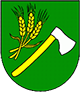 OBEC   T U H R I N AUZNESENIE OBECNÉHO ZASTUPITEĽSTVA OBCE TUHRINA č. 11/2021 zriadneho zasadnutia obecného zastupiteľstva zo dňa 25.06.2021 k bodu č. 2. Schválenie programu zasadnutia Obecného zastupiteľstva v Tuhrine tak, ako bol uvedený v pozvánke (príloha č. 1)Predkladateľ: František Lorinc, starosta obceObecné zastupiteľstvo obce Tuhrina SchvaľujeProgram riadneho zasadnutia obecného zastupiteľstva  Uznesenie bolo prijaték bodu č.3. Kontrola plnenia uznesenia č.10/2021Predkladateľ: František Lorinc, starosta obceObecné zastupiteľstvo obce Tuhrina Berie na vedomie1.Kontrolu plnenia uznesenia č.10/2021 zo zasadnutia OZ konaného dňa 15.4.2021  Uznesenie bolo prijatéK bodu č. 4 . Návrh plánu kontrolnej činnosti hlavného kontrolóra na 2. polrok 2021Predkladateľ: Mgr. Michaela Galdunová, hlavný kontrolór obceObecné zastupiteľstvo obce TuhrinaSchvaľujeNávrh plánu kontrolnej činnosti hlavného kontrolóra obce Tuhrina na druhý polrok 2021PoverujeHlavného kontrolóra obce na výkon kontroly v súlade so schváleným plánom kontrolnej činnostiUznesenie bolo prijatéK bodu č. 5 . Stanovisko hlavnej kontrolórky obce k záverečnému účtu obce Tuhrina za rok 2020Predkladateľ: Mgr. Michaela Galdunová, hlavný kontrolór obceObecné zastupiteľstvo obce TuhrinaV súlade s § 9 zákona č. 369/1990 Zb. O obecnom zriadení v znení neskorších predpisov a v nadväznosti na ustanovenie § 16 zákona č. 583/2004 Z.z. o rozpočtových pravidlách územnej samosprávy v znení neskorších predpisovBerie na vedomie Stanovisko hlavného kontrolóra obce k záverečnému účtu obce Tuhrina za rok 2020SchvaľujeVýsledok hospodárenia obce Tuhrina za rok 2020 v súlade s § 10 ods. 3 písm. a) a b) zákona č. 583/2004 Z. z. o rozpočtových pravidlách územnej samosprávy v znení neskorších predpisovUznesenie bolo prijatéK bodu č. 6 . Schválenie návrhu Záverečného účtu obce Tuhrina na rok 2020Predkladateľ: Mgr. Michaela Galdunová, hlavný kontrolór obceSchvaľujeZáverečný účet obce Tuhrina za rok 2020 v súlade s § 16 ods. 10 písm. a) zákona č. 583/2004 Z.z. o rozpočtových opatreniach územnej samosprávy v znení neskorších predpisov výrokom:Celoročné hospodárenie obce Tuhrina za rok 2020 bez výhrad.Uznesenie bolo prijatéK bodu č. 7  Pokračovanie miestnej občianskej poriadkovej službzv obci Tuhrina Predkladateľ: František Lorinc, starosta obceObecné zastupiteľstvo obce TuhrinaSchvaľujePredloženie ŽoNFP s názvom „ Pokračovanie miestnej občianskej poriadkovej služby v obci Tuhrina“ v rámci výzvy OPLZ-PO8-2021-1SúhlasíS predložením ŽoNFP na SO, pričom ciele projektu sú v súlade s platným programom rozvoja obce a platným programom rozvoja obce a platným územným plánom obceSúhlasí So zabezpečením povinného spolufinancovania projektu t.j. min 5% z celkových oprávnených výdavkovSúhlasíSo Zabezpečením financovania neoprávnených výdavkov, ktoré vzniknú v priebehu realizácie projektu a budú nevyhnutné na dosiahnutie jeho cieľa. Uznesenie bolo prijatéK bodu č. 8.1   Kúpa pozemku a pošty Predkladateľ: František Lorinc, starosta obceObecné zastupiteľstvo obce TuhrinaSchvaľuje 1.  Predaj pozemku na základe stanovených podmienok na OZUznesenie bolo prijatéK bodu č. 8.2   Požičiavanie náradia a následne nevrátenie občanmi obce Predkladateľ: František Lorinc, starosta obceObecné zastupiteľstvo obce TuhrinaSchvaľuje 1.  Cenník za vypožičanie náradiaUznesenie bolo prijatéHlasovanieHlasovaniePočet zvolených poslancov5Počet prítomných poslancov5Počet ospravedlnených poslancov0Za:5Proti:0Zdržal sa:0Nehlasoval:0HlasovanieHlasovaniePočet zvolených poslancov5Počet prítomných poslancov5Počet ospravedlnených poslancov0Za:5Proti:0Zdržal sa:0Nehlasoval:0HlasovanieHlasovaniePočet zvolených poslancov5Počet prítomných poslancov5Počet ospravedlnených poslancov0Za:5Proti:0Zdržal sa:0Nehlasoval:0HlasovanieHlasovaniePočet zvolených poslancov5Počet prítomných poslancov5Počet ospravedlnených poslancov0Za:5Proti:0Zdržal sa:0Nehlasoval:0HlasovanieHlasovaniePočet zvolených poslancov5Počet prítomných poslancov5Počet ospravedlnených poslancov0Za:5Proti:0Zdržal sa:0Nehlasoval:0HlasovanieHlasovaniePočet zvolených poslancov5Počet prítomných poslancov5Počet ospravedlnených poslancov0Za:5Proti:0Zdržal sa:0Nehlasoval:0HlasovanieHlasovaniePočet zvolených poslancov5Počet prítomných poslancov5Počet ospravedlnených poslancov0Za:5Proti:0Zdržal sa:0Nehlasoval:0HlasovanieHlasovaniePočet zvolených poslancov5Počet prítomných poslancov5Počet ospravedlnených poslancov0Za:5Proti:0Zdržal sa:0Nehlasoval:0